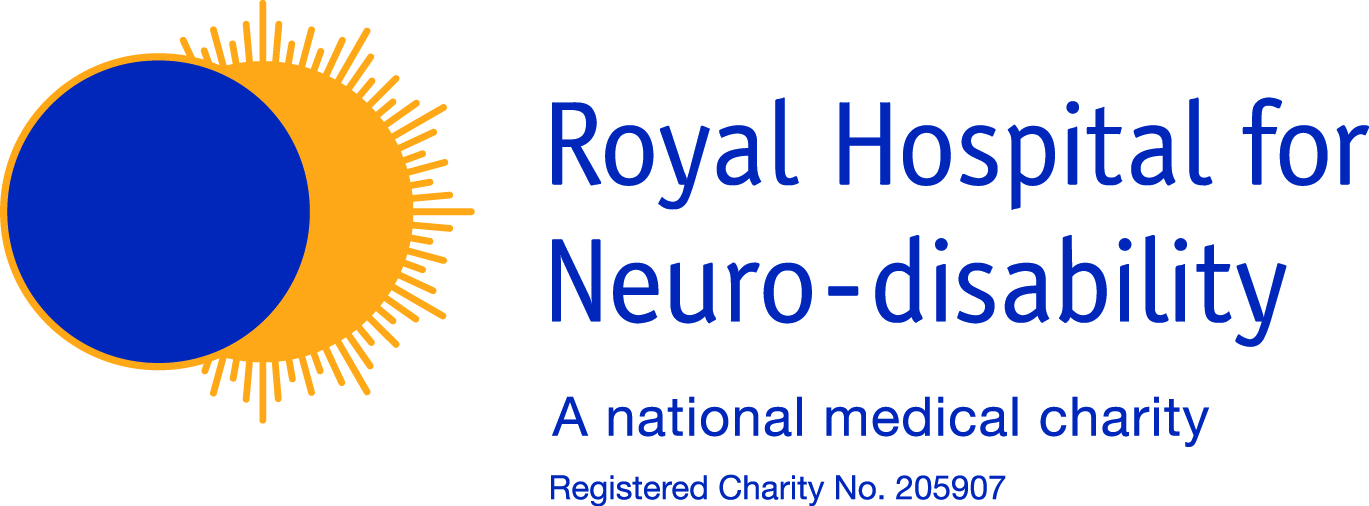 APPLICATION FOR ADMISSIONThe information requested is essential in helping us reach a decision as to your patient’s appropriateness for admission to the Royal Hospital for Neuro-disability their needs.Your assistance in completing the form is appreciated since incomplete forms result in delay.Please tick the box to indicate the type of service you are seeking (see accompanying information sheets for further details). Assessment, rehabilitation and/or disability management of neurologically disabled person (if referring for NHS England specialist rehabilitation (Level 1/2a) please use the NHS England Specialist Rehabilitation referral form).  Neuro-behavioural services – continuing care (short or long term placement). Huntington’s disease service – continuing care (short or long term placement). Specialist nursing home Ventilator service (Jack Emerson Centre)In addition to the information requested in this form we require a detailed medical report outlining the clinical status of the patient. It would also be helpful if you could let us have copies of any recent therapy reports that may be available. Please return the application form to:Admissions Office for Neuro-disabilityWest HillPutney SW15 3SWEmail: TRHFN.Admissions@nhs.net020 8780 4513www.rhn.org.uk PATIENT’S PERSONAL DETAILSFirst Name(s) ________________________________ Surname________________________________Date of Birth _______________________   Gender _____ 		Marital Status______________Nationality _______________________    First Language _________________________Home Address _____________________________________________________________________________________________ Post Code ______________ Tel: ________________________Present Address (eg. ward and hospital address) ____________________________________________________________________________________________________________________________Tel. number ___________________________   Fax number ________________________________Occupation ____________________________    Religion ___________________________________NEXT OF KIN    Name _________________________   Address _______________________________________________________________________________ Tel: ______________________________Relationship __________________________________Other relevant family contacts _________________________________________________________

__________________________________________________________________________________

GP DETAILSName ______________________________ Address _______________________________________________________________________________________ Tel: ______________________________
GP’s CCG ______________________________________________________________Please advise the Admissions Office if there is a requirement for the patient guide and future patient/relative/carer information to be provided in an alternative format or language.CLINICAL INFORMATIONDiagnosis _____________________________________ICD 10 Code_________________________Date or time since onset of disorder or injury _____________________________________Patient’s NHS number ________________________Summary of medical history:In addition, please attach a detailed medical report outlining the clinical status of the patient.Is this patient being held under the Mental Health Act:           Yes / NoIf yes is the patient being held as a voluntary patient/formal/informal (please indicate which)Medical Disorders: (please tick)				Medical/Surgical Procedures: Diabetes melitus						 Gastrostomy tube Heart failure						 Nasogastric tube Hypertension						 Tracheostomy tube Epilepsy							 Ventricular shunt MRSA							 Urinary catheter AIDS							 Other procedure (state) Known HIV positive Known hepatitis Other infectious or communicable diseasePHYSICAL MANAGEMENTMobility __________________________________________________________________________Wheelchair (type) __________________________________________________________________If wheelchair provided, by which wheelchair service? _______________________________________Contractures (where and degree) _______________________________________________________Dependency level ___________________________________________________________________Pressure sore(s) ____________________________________________________________________Current weight _______________________________________________________________________SENSORY/COGNITIVE/BEHAVIOURALVisual impairment _______________________ Hearing impairment _________________ Mental state (describe) ______________________________________________________Behaviour disorder (describe) ________________________________________________SPECIAL DIETS OR FOOD PREPARATION_______________________________________________________________________________________________________________________________________________________________________________________________________________________________________________FUNDINGPlease give details of the Clinical Commissioning Group or Local Authority, medical or insurance company or individual accepting, or requested to accept responsibility for funding this applicant’s placement at the Royal Hospital for Neuro-disabilityCONTACTSPlease complete to enable us to contact relevant people for further information should it be required.Consultant ________________________________________________________________Ward sister / community nurse ________________________________________________Social worker _____________________________________________________________Occupational therapist ______________________________________________________

Physiotherapist ____________________________________________________________

Speech therapist ___________________________________________________________

Psychologist _______________________________________________________________

Dietitian __________________________________________________________________Referring doctor ____________________________________________________________Person completing the form (name and position) __________________________________Signature______________________________________		Date _________________